Of nº. XXX/2024MUNICÍPIO, dia de mês de 2024.Ao Ilmo SenhorLUCIANO CHAVES BOEIRA – Cel QOEMCoordenador Estadual de Defesa CivilAssunto: PRESTAÇÃO DE CONTAS DO RECURSO FUNDO A FUNDO/RS.O Prefeito Municipal de xxxxxxxxxxxxxxxxx ao saudá-lo cordialmente vem encaminhar a Prestação de Contas e os documentos que compõe a prestação de contas do Fundo a Fundo/RS – Defesa Civil, indicando de forma detalhada, a aplicação dos recursos recebidos, na importância de R$ xxx.000,00 (valor por extenso), referente a Resolução XX/2023 e Resolução XX/2023 (quando for o caso do município ter recebido duas parcelas).CNPJ : 00000000000000Conta Bancária do FUMPDECBanco: 111	Agência: 2222	Conta corrente: 333333Nº da Resolução(ões): Nº da Portaria de homologação publicada em DOE/RS: 00 de xx/xx/202xSegue também a seguinte documentação:Demonstrativo de Execução da Receita e Despesa; (1)Relação de Pagamentos; (2)Extrato da conta bancária específica;Demonstrativo das aplicações financeiras;Documentos fiscais e comprovantes de pagamento, em ordem cronológica;Comprovante de recolhimento dos saldos não utilizados à conta do recurso transferido;(3)Termo emitido pela entidade atestando que os objetivos foram atingidos;Guia de Devolução dos recursos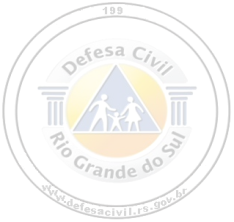 FULANO DE TALPrefeito Municiapal de xxxxxxxxxOBSERVAÇÕES IMPORTANTESobrigatoriamente com as quatro assinaturas: Prefeito(a); Responsável pelo Controle Interno Municipal; Presidente(a) do Conselho Municipal de Defesa Civil; Coordenador(a) Municipal de Defesa Civil.Anexo 1 Devolução do excedente de recursos financeiros - rendimento de aplicações financeiras e remanescentes de recursos financeiros federais liberados e não utilizados